FORMATION MONITEUR FEDERAL PAGAIES COULEURS (MFPC)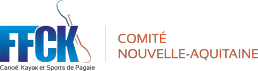 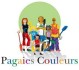 Option eau calme - eau vive Session 2023 - 2024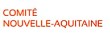 FORMATION « SUD » Nouvelle AquitainePAU  Club de Pau 12 Av. Corps Franc Pommies, 64110 JurançonConditions minima d'inscription :Les exigences préalables requises à l’entrée en formation sont :Avoir 18 ans avant la fin 2024 ;Être titulaire de la licence fédérale 1 an (compétition ou loisirs) ;Être titulaire du diplôme d’Aspirant Moniteur Fédéral en cours de validité, dans l’option visée par la formation au MFPC ;Être titulaire d’une Pagaie Bleue dans une discipline d’un des milieux correspondant à l’option choisie ;Présenter un dossier d’inscription complet ; Le candidat est inscrit par le président de son club..Pièces à joindre au dossier d’inscription :. 1 copie de la carte Initiateur ou AMFPC. 1 fiche d'inscription avec autorisation parentale pour les mineurs et autorisation d’intervention chirurgicale. 1 fiche d'inscription complètes avec les informations sur le tuteur et président.. 1 photocopie du PSC1 ou AFPS si vous l’avez (il sera obligatoire de le produire avant la fin de la formation).Paiements à l’ordre du CRCK NA(Possibilité d’échelonner les paiements en faisant plusieurs chèques à encaisser à différentes dates).Chèque de 200 € de frais pédagogique à l’ordre de C.R.C.K.N.A.Date limite de dépôt des dossiers d'inscription : 09 octobre 2023, à envoyer à Yves Narduzzi ynarduzzi@ffck.org et en copie au bureau du CRCK nouvelleaquitaine@ffck.org Comité Régional de Canoë-Kayak Nouvelle-AquitaineMaison Régionale des sports - 2 av. de l’Université - 33400 Talence N° SIRET : 413 627 001 00022 – Code APE : 9312ZTél : 05 40 05 01 31 – nouvelleaquitaine@ffck.org - www.canoe-nouvelle-aquitaine.frPROGRAMME DE LA FORMATIONMONITEUR FEDERAL PAGAIES COULEURS (MFPC)Option eau calme - eau vive Session 2023Pour le CQP, le coût supplémentaire sera de 150€ prélevé par la FFCK sur le compte de votre club suite à votre inscription à l’examen.UC 1 : Être capable d’utiliser ses connaissances réglementaires dans le cadre de ses activités d’encadrement UC 2 : Être capable d’encadrer les sports de pagaie pour tout publicUC 3 : Être capable de certifier des Pagaies Couleurs de la Blanche à la BleueUC 4 : Être capable de garantir les conditions de sécurité dans le cadre de ses prérogatives d’exercice (sortie sur le Larrau)Encadrement : Yves Narduzzi CTRCKNA, Rémi Langlumé cadre du club de Pau Intervenants : A définirEn plus de ce cursus, vous devez intégrer soit :une sortie sur 2 jours minimum à organiser (stage dans vos clubs en autonomie (gîte…), avec un rapport completet un cycle de 15 séances minimum à encadrer avec un rapport completVous devez en parler avec votre club et vous inscrire via votre club.Pour le 12 novembre 2022 : (dès le début de la formation)Prévoir affaires personnellesDe quoi prendre des notes ou ordinateur portableBateau slalom répondant aux normes en vigueurBateau descente répondant aux normes en vigueurGilet moniteur et sac de sécuritPour tous renseignements :Yves Narduzzi Mail. ynarduzzi@ffck.orgTél. 06 86 08 92 87Comité Régional de Canoë-Kayak Nouvelle-AquitaineMaison Régionale des sports - 2 av. de l’Université - 33400 Talence N° SIRET : 413 627 001 00022 – Code APE : 9312ZTél : 05 40 05 01 31 – nouvelleaquitaine@ffck.org - www.canoe-nouvelle-aquitaine.frFICHE D’INSCRIPTIONMONITEUR FEDERAL PAGAIES COULEURS (MFPC)Option eau calme - eau vive Session 2023-2024l’Université 33 400 TALENCEFiche d’inscription à retourner :par Mail : nouvelleaquitaine@ffck.org ou Comité Régional CK NA  - 2 Av. deCANDIDAT FORMATION MONITEUR FÉDÉRAL PAGAIE COULEURNOM……………………………………………	Prénom……………………………………………Club……………………………………………	N° Licence……………………………………………Date de naissance……………………………Mail……………………………………………	Téléphone……………………………………………Adresse ……………………………………………………………………………………………………………………………………………………………………………………AMFPC ou Initiateur obtenu le :Avez vous en possession un mémento de moniteur ?	Oui	NonTUTEUR PÉDAGOGIQUE (pour tous)NOM ……………………………………	Prénom ……………..…………………………..…Club ............................................	Diplôme ……………………………………………Poste occupé dans le club : ……………………………………………………………………………….……..Mail : …………………………………………………	Téléphone : ……………………………………………Adresse : ……………………………………………………………………………………….…………. ………………………………………………………………………………………………………………..………Je m’engage à suivre en tant que tuteur Mme, M	au cours de sa formationmoniteur fédéral en 2022 - 2023 et à lui apporter tout le soutien nécessaire.Fait à ...................................... , le	Signature du tuteur de la formationPRÉSIDENT DU CLUB (pour tous)NOM …………………………………… Prénom ……………..…………………………..…Club ............................................Mail …………………………………………………	Téléphone : ……………………………………Adresse ……………………………………………………………………………………….…………. ………………………………………………………………………………………………………………..J’ai bien pris connaissance que Prénom .........................................Nom	s’engagedans la formation moniteur fédéral en 2022. Le club lui apportera tout son soutien dans la mesure du possible. Fait à ...................................... , le	Signature du président du club :Comité Régional de Canoë-Kayak Nouvelle-AquitaineMaison Régionale des sports - 2 av. de l’Université - 33400 Talence N° SIRET : 413 627 001 00022 – Code APE : 9312ZTél : 05 40 05 01 31 – nouvelleaquitaine@ffck.org - www.canoe-nouvelle-aquitaine.fr                             FICHE D’INSCRIPTION                                       MONITEUR FEDERAL PAGAIES COULEURS (MFPC)                                         Option eau calme - eau vive Session 2023 - 2024Fiche d’inscription à retourner :par Mail :ynarduzzi@ffck.org nouvelleaquitaine@ffck.org ou Comité Régional CK NA - 2 Av. de l’Université 33 400 TALENCEAUTORISATION DES PARENTS (pour les mineurs uniquement)Je soussigné Mme, M	Tuteur légalde	L’autorise à participer aux différents modulesde la formation Monitorat Fédéral Pagaies Couleurs qui se dérouleront entre janvier et juin 2022. Contacts téléphoniques :-	domicile …………………………………………………………-	travail …………………………………………………………-	portable …………………………………………………………J’autorise le responsable du stage à prendre toute décision concernant une éventuelle intervention chirurgicale. N° de sécurité sociale : ....................................................................Fait à ...................................... , le .....................................Signature du tuteur légal (parents) :Comité Régional de Canoë-Kayak Nouvelle-AquitaineMaison Régionale des sports - 2 av. de l’Université - 33400 Talence N° SIRET : 413 627 001 00022 – Code APE : 9312ZTél : 05 40 05 01 31 – nouvelleaquitaine@ffck.org - www.canoe-nouvelle-aquitaine.frActionDuréeDatesLieu UC2 / UC1        2 jours 14 au 15 Octobre 2023 Pau  UC1 / UC32 jours                04 et 05 Novembre 2023PauUC4 / Examen final2 jours                                       13 au 14 avril 2024PauExamen CQP sous reserve des possibilités2 jours11 au 12 mai 2024Pau